Об утверждении плана мероприятий по обследованию жилых помещений инвалидов и общего имущества в многоквартирных домах, в которых проживают инвалиды, входящих в состав муниципального жилищного фонда, а также частного жилищного фонда, в целях их приспособления с учетом потребностей инвалидов и обеспечения условий их доступности для инвалидов, находящихся на территории Моргаушского района Чувашской Республики             В соответствии с постановлением Правительства Российской Федерации от 9 июля 2016 г. N 649 «О мерах по приспособлению жилых помещений и общего имущества в многоквартирном доме с учетом потребностей инвалидов», распоряжением Кабинета Министров Чувашской Республики от 6 февраля 2017 г. N 83-р «Об утверждении Плана мероприятий по обследованию жилых помещений инвалидов и общего имущества в многоквартирных домах, в которых проживают инвалиды, входящих в состав государственного жилищного фонда Чувашской Республики», администрация Моргаушского района постановляет:1. Утвердить План мероприятий по обследованию жилых помещений инвалидов и общего имущества в многоквартирных домах, в которых проживают инвалиды, входящих в состав муниципального жилищного фонда, а также частного жилищного фонда, в целях их приспособления с учетом потребностей инвалидов и обеспечения условий их доступности для инвалидов, находящегося на территории Моргаушского района Чувашской Республики (Приложение к настоящему постановлению).2. Контроль за исполнением настоящего постановления возложить на заместителя главы администрации района - начальника отдела капитального строительства и развития общественной инфраструктуры администрации Моргаушского района Чувашской Республики. 3. Настоящее постановление вступает в силу после его официального опубликования.Сандимирова О.В62-4-39Приложение                                                                                                  к постановлению администрации                                                                                Моргаушского района                                                                                                       от  04.06.2018 г. № 567            План мероприятий
по обследованию жилых помещений инвалидов и общего имущества в многоквартирных домах, в которых проживают инвалиды, входящих в состав муниципального жилищного фонда, а также частного жилищного фонда, в целях их приспособления с учетом потребностей инвалидов и обеспечения условий их доступности для инвалидов, находящихся на территории Моргаушского района Чувашской РеспубликиЧǎваш Республики 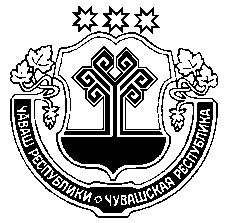 Муркаш районĕнАдминистрацийĕ  ЙЫШĂНУ_______2018 ç. №____Муркаш салиЧувашская РеспубликаАдминистрацияМоргаушского районаПОСТАНОВЛЕНИЕ            04.06.2018 г.  №567   с.МоргаушиГлава администрации Моргаушского района                       Р.Н.Тимофеев№ п/пМероприятия1Рассмотрение документов о характеристиках жилого помещения инвалида, общего имущества в многоквартирном доме, в котором проживает инвалид2Рассмотрение документов о признании гражданина инвалидом, в том числе выписки из акта медико-социальной экспертизы гражданина, признанного инвалидом3Проведение визуального, технического осмотра жилого помещения инвалида, общего имущества в многоквартирном доме, в котором проживает инвалид, при необходимости проведение дополнительных обследований, испытаний несущих конструкций жилого здания4Проведение беседы с гражданином, признанным инвалидом, проживающим в жилом помещении, в целях выявления конкретных потребностей этого гражданина в отношении приспособления жилого помещения5Оценка необходимости и возможности приспособления жилого помещения инвалида и общего имущества в многоквартирном доме, в котором проживает инвалид, с учетом потребностей инвалида и обеспечения условий их доступности для инвалида